Biblioteka szkolna zaprasza na Teleturniej czytelniczy dla uczniów kl. I-III pt. „W krainie bajek”.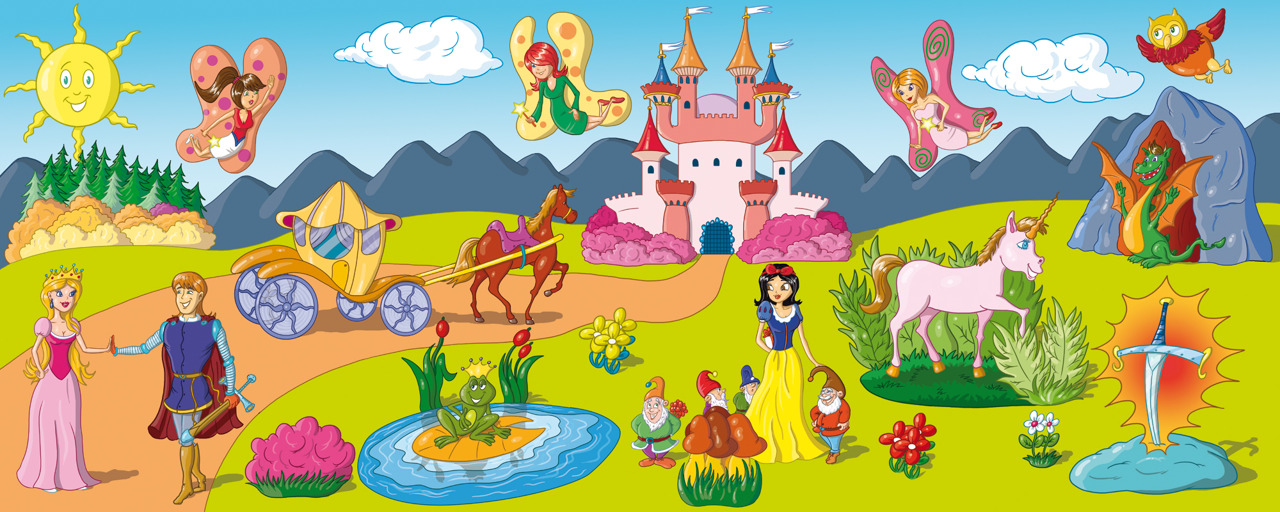 Teleturniej przeznaczony jest dla uczniów klas I-III.W teleturnieju  może wziąć udział każdy uczeń.Uczeń zobowiązany jest zgłosić swoje uczestnictwo do dnia 06.04.2018 roku Pani Bibliotekarce.Wymagana znajomość „Baśni”- H. Ch.Andersena oraz J.W.GrimmaRegulamin teleturnieju dostępny w bibliotece szkolnej.